立项文件夹样式（文件夹标签）：黑色两孔文件夹（高：32cm）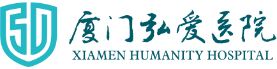 标签示例：（勿更改方框大小，可变更字体大小）：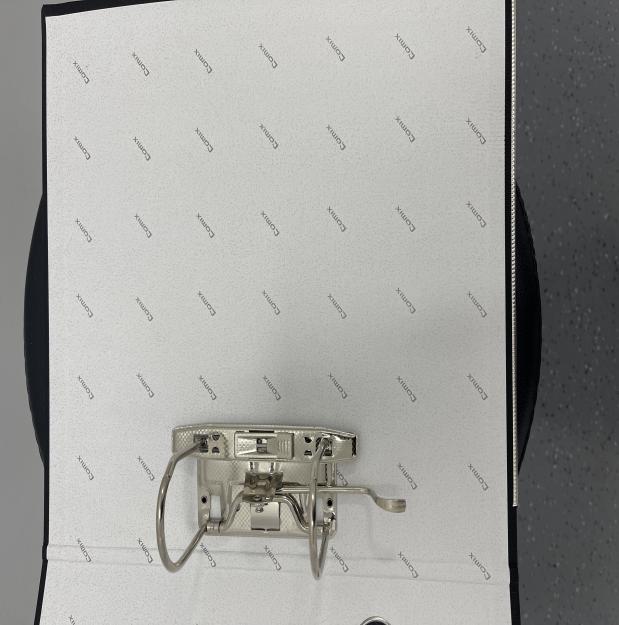 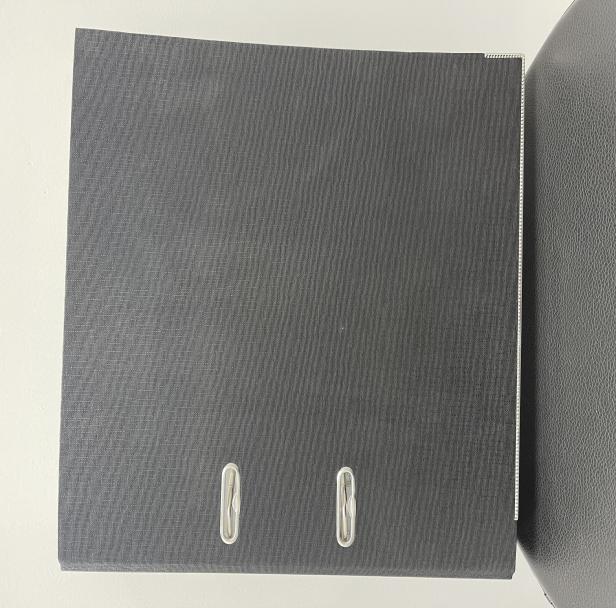 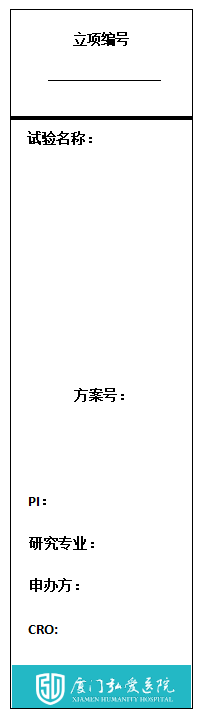 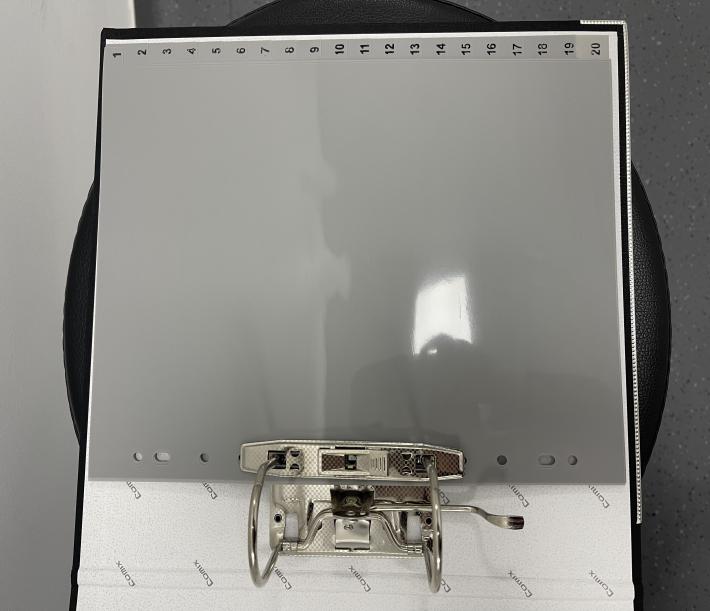 